903iee0920_OPC_Spectaris-Standard wird international_Industrielle KommunikationGeplanter Spectaris-Standard für Laborgeräte-Kommunikation wird internationalDie OPC-Foundation hat die Gründung einer gemeinsamen Arbeitsgruppe mit den Industrieverbänden Spectaris und VDMA beschlossen, um einen herstellerübergreifenden, offenen Kommunikationsstandard auf Basis von OPC UA für Analysen- und Laborgeräte zu entwickeln.Dieser Standard soll Laboratory Agnostic Device Standard (LADS) heißen. Zielsetzung dabei ist, die verschiedenen Kundenbranchen und ihre jeweiligen Workflows umfassend abzubilden; dabei soll der neue Standard nachhaltig anwendbar sein und auch künftigen Anforderungen der Digitalisierung und Automatisierung gerecht werden. Der heutige Stand in der Praxis ist, dass unterschiedliche Schnittstellen und Datenformate die Vernetzung von Laborgeräten untereinander sowie deren Einbindung in bestehende IT-Infrastrukturen erschweren. Dies ist jedoch die wichtigste Voraussetzung für eine durchgehende Digitalisierung und effiziente Automatisierung. Spectaris, der deutsche Industrieverband für Optik, Photonik, Analysen- und Medizintechnik aus Berlin, arbeitet bereits seit 2016 in seiner Arbeitsgruppe ‚Vernetzte Laborgeräte‘ an einer Lösung für diesen kommunikativen Wirrwarr. Der geplante Spectaris-Standard für Laborgerätekommunikation soll nun international werden, teilte die OPC Foundation dazu mit. Der Spectaris-Vorsitzende Mathis Kuchejda ergänzte: „Mit der Schaffung einer Working Group zusammen mit der OPC-Foundation und dem VDMA beginnt nun die Einbindung aller internationalen und nationalen interessierten Stakeholder.“ Im Rahmen der OPC-UA-Working Group wird dieser Standard als sogenannte OPC UA-Companion-Specification für Analysen- und Laborgeräte erarbeitet. Stefan Hoppe, Präsident der OPC-Foundation, kommentierte: „Denn damit basiert dieser Standard auf einer Technologie, die sich insbesondere in der industriellen Automation und der Prozessindustrie in den vergangenen Jahren weltweit durchgesetzt hat.“ Kuchejda führte weiter aus: „Auch der Labormarkt orientiert sich zunehmend an der industriellen Automatisierung sowie deren Lösungsansätzen, da die Ergebnisse der Laboranalytik immer mehr mit der Prozessteuerung verbunden werden.“ Die damit einhergehenden Vorteile führten zu der Entscheidung, OPC UA als Basistechnologie für die Vernetzung von Geräten, Systemen und Prozessen im Labor zu verwenden. Dies ermöglicht nicht nur die Vernetzung im Labor, sondern zugleich die Anbindung an die klassische industrielle Infrastruktur. Andreas Faath, Leiter OPC UA im VDMA, freut sich darüber, „dass die im Maschinen- und Anlagenbau gelegten Trends zur Entwicklung von OPC UA Schnittstellenstandards auch im Bereich der Laborgerätekommunikation Anklang finden“. Faath weiter: „Durch die zukünftige Zusammenarbeit werden wir gemeinsam ein weiteres Puzzleteil der vollständig durch OPC UA-Schnittstellenstandards beschriebenen Produktionslandschaft entwickeln – und dies wird durch die OPC UA for Machinery branchenübergreifend harmonisiert!“ Mit OPC UA als Kommunikationsbasis basiert der künftige Kommunikationsstandard für Analysen- und Laborgeräte „auf einer Technologie, die sich insbesondere in der industriellen Automation und der Prozessindustrie in den vergangenen Jahren weltweit durchgesetzt hat“, sagte Stefan Hoppe, Präsident der OPC-Foundation.Mathis Kuchejda, Vorsitzender des Industrieverbands Spectaris, sagte zur Entwicklung eines offenen Kommunikationsstandards für Analysen- und Laborgeräte auf Basis von OPC UA: „Auch der Labormarkt orientiert sich zunehmend an der industriellen Automatisierung sowie deren Lösungsansätzen, da die Ergebnisse der Laboranalytik immer mehr mit der Prozessteuerung verbunden werden.“((Link)) Weitere Informationen zum LADS sowie die Beteiligungsmöglichkeiten finden auf der Internetseite von Spectarishttps://www.spectaris.de/analysen-bio-und-labortechnik/vernetzte-laborgeraete/.stefan.hoppe@opcfoundation.org, wolbeck@spectaris.de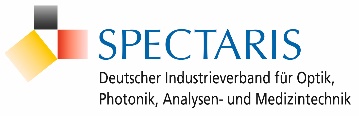 Presseinformation, Berlin, 12.07.2020Geplanter SPECTARIS-Standard für Laborgerätekommunikation wird international
LADS – Laboratory Agnostic Device Standard jetzt als Joint Working Group zwischen SPECTARIS, OPC Foundation und VDMAAm 25. Juni 2020 verkündete die OPC-Foundation im Rahmen ihrer Hauptversammlung die Gründung der Joint Working Group „LADS – Laboratory Agnostic Device Standard“, der neben der OPC-Foundation die Industrieverbände SPECTARIS und VDMA angehören. Die OPC-Foundation ist eine internationale Organisation, die den OPC UA-Standard entwickelt und fördert. Die offene Kommunikationsplattform ist die Basis für die herstellerübergreifende Kommunikation und Interoperabilität in industriellen Automatisierungsprozessen. Das Ziel von LADS ist die Schaffung eines herstellerübergreifenden, offenen Standards für Analysen- und Laborgeräte, der umfassend die verschiedenen Kundenbranchen und ihre jeweiligen Workflows abbildet, nachhaltig anwendbar ist und auch künftigen Anforderungen der Digitalisierung und Automatisierung gerecht wird.Heutige Laborinfrastrukturen setzen sich aus vielen hochspezialisierten Geräten verschiedenster Hersteller zusammen. Unterschiedliche Schnittstellen und Datenformate erschweren die Vernetzung dieser Geräte untereinander sowie deren Einbindung in existierende IT-Infrastrukturen. Dies ist jedoch die wichtigste Voraussetzung für eine durchgehende Digitalisierung und effiziente Automatisierung. Derzeit gibt es dafür keine umfassende, effiziente und robuste Lösung. „Bereits seit 2016 arbeitet SPECTARIS deswegen in seiner Arbeitsgruppe „Vernetzte Laborgeräte“ an einer Antwort auf diese Herausforderung. Erste Grundlagen wurden in den vergangenen Monaten bereits geschaffen. Mit der Schaffung einer Working Group zusammen mit der OPC-Foundation und dem VDMA beginnt nun die Einbindung aller internationalen und nationalen interessierten Stakeholder“, so Mathis Kuchejda, Vorsitzender des Fachverbandes für Analysen-, Bio- und Labortechnik.   Im Rahmen der OPC-UA-Working Group wird dieser Standard als sogenannte OPC UA-Companion-Specification für Analysen- und Laborgeräte erarbeitet. „Wir begrüßen die Gründung der LADS Working Group sehr“, betont Stefan Hoppe, Präsident der OPC-Foundation. „Denn damit basiert der Standard auf einer Technologie, die sich insbesondere in der industriellen Automation und der Prozessindustrie in den vergangenen Jahren weltweit durchgesetzt hat. OPC UA ist wohldefiniert, skaliert vom Sensor bis in die IT mit integrierter Sicherheit über verschiedene Protokolle, ist sehr gut adaptierbar, praxiserprobt, wird kontinuierlich weiterentwickelt und daher weite Verbreitung finden.“ Mathis Kuchejda ergänzt: „Auch der Labormarkt orientiert sich zunehmend an der industriellen Automatisierung sowie deren Lösungsansätzen, da die Ergebnisse der Laboranalytik immer mehr mit der Prozessteuerung verbunden werden. Die damit einhergehenden Vorteile wurden durch die SPECTARIS-Arbeitsgruppe „Vernetzte Laborgeräte“ herausgearbeitet und mündeten in der Entscheidung, OPC UA als Basistechnologie für die Vernetzung von Geräten, Systemen und Prozessen im Labor zu verwenden.“ Dies ermöglicht nicht nur die Vernetzung im Labor, sondern zugleich die Anbindung an die klassische industrielle Infrastruktur. „Wir als VDMA freuen uns, dass die im Maschinen- und Anlagenbau gelegten Trends zur Entwicklung von OPC UA Schnittstellenstandards auch im Bereich der Laborgerätekommunikation Anklang finden. Durch die zukünftige Zusammenarbeit werden wir gemeinsam ein weiteres Puzzleteil der vollständig durch OPC UA-Schnittstellenstandards beschriebenen Produktionslandschaft entwickeln – und dies wird durch die OPC UA for Machinery branchenübergreifend harmonisiert!“, ergänzt Andreas Faath, Leiter OPC UA im VDMA.Alle Informationen zur LADS sowie die Beteiligungsmöglichkeiten finden Sie unter https://www.spectaris.de/analysen-bio-und-labortechnik/vernetzte-laborgeraete/.SPECTARIS ist der Deutsche Industrieverband für Optik, Photonik, Analysen- und Medizintechnik mit Sitz in Berlin. Der Verband vertritt 400 überwiegend mittelständisch geprägte deutsche Unternehmen. Die Branchen Consumer Optics (Augenoptik), Photonik, Medizintechnik sowie Analysen-, Bio- und Laborgeräte erzielten im Jahr 2019 einen Gesamtumsatz von über 73 Milliarden Euro und beschäftigten rund 328.0000 Menschen.  Von: Kuppinger, Stefan <stefan.kuppinger@huethig.de> 
Gesendet: Montag, 17. August 2020 10:42
An: Wirth, Dieter <dieter.wirth@huethig.de>
Betreff: WG: OPC Foundation: PR about new international SPECTARIS standard for laboratory equipment communicationVon: Stefan Hoppe <stefan.hoppe@opcfoundation.org> 
Gesendet: Freitag, 14. August 2020 12:55
An: Stefan Hoppe <stefan.hoppe@opcfoundation.org>
Betreff: OPC Foundation: PR about new international SPECTARIS standard for laboratory equipment communicationDear representatives of the press,You receive this email as you are listed at the OPC Foundation.
To opt-out please send an email to Karola.wauro@opcfoundation.orgThe OPC Foundation is pleased to publish a new press release:New international SPECTARIS standard for laboratory equipment communication 
Please see English and German press release attached.2. Available: Recordings "OPC Day 2020 - International
We like to thank the more than 3000 registered participants of the "OPC Day 2020 - International", which was held as a virtual conference from June 22nd to 25th in 2020.
The conference material is available here:PDF: Download here Videos Pre-Conference: See hereVideos Main-Conference: See hereFind all OPC Foundation press releases here:OPC Web: https://opcfoundation.org/news/press-releases/Download: https://1drv.ms/u/s!AseuCKuLy8Fpj406YodD4IaItM0FKw?e=dMAHMZPlease stay healthy!Best regards,
Stefan Hoppe
OPC Foundation President and Executive Director